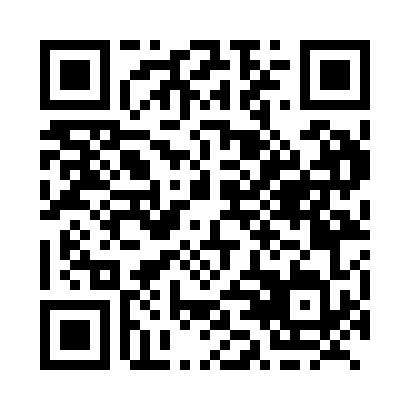 Prayer times for Bertwell, Saskatchewan, CanadaMon 1 Jul 2024 - Wed 31 Jul 2024High Latitude Method: Angle Based RulePrayer Calculation Method: Islamic Society of North AmericaAsar Calculation Method: HanafiPrayer times provided by https://www.salahtimes.comDateDayFajrSunriseDhuhrAsrMaghribIsha1Mon2:434:3212:546:339:1611:052Tue2:434:3312:556:339:1611:053Wed2:444:3312:556:339:1611:054Thu2:444:3412:556:329:1511:055Fri2:454:3512:556:329:1411:056Sat2:464:3612:556:329:1411:047Sun2:464:3712:556:329:1311:048Mon2:474:3812:566:319:1211:049Tue2:474:3912:566:319:1211:0410Wed2:484:4012:566:319:1111:0311Thu2:494:4112:566:309:1011:0312Fri2:494:4312:566:309:0911:0213Sat2:504:4412:566:299:0811:0214Sun2:504:4512:566:299:0711:0115Mon2:514:4612:566:289:0611:0116Tue2:524:4812:566:289:0511:0017Wed2:534:4912:576:279:0411:0018Thu2:534:5012:576:269:0210:5919Fri2:544:5212:576:269:0110:5920Sat2:554:5312:576:259:0010:5821Sun2:554:5412:576:248:5910:5722Mon2:564:5612:576:248:5710:5723Tue2:574:5712:576:238:5610:5624Wed2:584:5912:576:228:5410:5525Thu2:585:0012:576:218:5310:5526Fri2:595:0212:576:208:5110:5427Sat3:005:0312:576:198:5010:5328Sun3:015:0512:576:188:4810:5229Mon3:015:0612:576:178:4610:5130Tue3:025:0812:576:168:4510:5131Wed3:035:0912:576:158:4310:50